Year 2 Maths
ANSWERS
Task 1Task 2Task 3Task 4PracticeUse Base 10 jottings to answer these calculations:26 + 17 = 4337 + 24 = 6134 + 29 = 6348 + 16 = 6454 + 37 = 91PracticeUse Base 10 jottings to answer these calculations:39 + 22 = 6132 + 48 = 8054 + 39 = 9352 + 31 + 18 = 9150 + 36 + 35 = 12155 + 26 + 61 = 142ReasoningExplain your answers.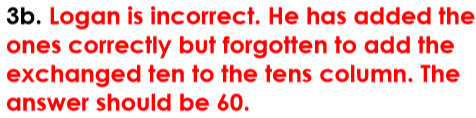 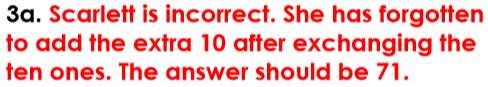 Problem  solving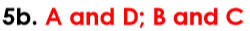 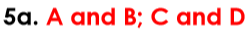 